Додаток  1до Правил надання кредиту клієнтам мікро-, малого та середнього бізнесу за Програмою фінансової державної підтримки суб’єктів малого та середнього підприємництва «Доступні кредити 5-7-9%»  в АБ «УКРГАЗБАНК»№290/5 від «09» грудня 2021 року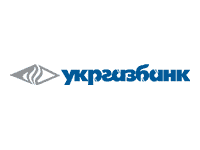 * При наданні засобами КІБ заява підписується  електронними  підписами (Кваліфікованим   ЕП чи Удосконаленим ЕП)  уповноваженими (ою) особами (ою) Позичальника. Надання заяви з таким підписом  прирівнюється до документів, наданих в письмовій формі  та скріплених власноручними підписами Уповноважених (ної) осіб (особи) Позичальника і відбитком печатки (за наявності).ЗАЯВА НА ОТРИМАННЯ КРЕДИТУЗАЯВА НА ОТРИМАННЯ КРЕДИТУАДРЕСАТ:АБ «УКРГАЗБАНК»місцезнаходження: вул. Єреванська,1, м. Київ 03087, УкраїнаКод ЄДРПОУ:	23697280Код банку 320478(надалі – Банк)АДРЕСАНТ:П.І.Б.:_________________________________Адреса реєстрації: ___________________________ВІДПОВІДНО ДО:Договору про приєднання до Правил надання кредиту клієнтам мікро-, малого та середнього бізнесу за Програмою фінансової державної підтримки суб’єктів малого та середнього підприємництва «Доступні кредити 5-7-9%»  в АБ «УКРГАЗБАНК»  №____ від «___» ________ 20__ року(надалі – Договір)№:______________________________________________ВІД:_______________________р._______________________р.ЦІЛЬОВЕ ПРИЗНАЧЕННЯ:___________________________________________________________[згідно з цільовим призначенням, визначеним в Договорі про приєднання] СУМА:[сума цифрами та прописом]ВАЛЮТА:Дата видачі кредитних коштівГривня«___» ______________ 20___р.НОМЕР ПОТОЧНОГО РАХУНКУ ПОЗИЧАЛЬНИКА № UA________________________ [заповнюється у разі перерахування коштів на поточний рахунок позичальника]№ UA________________________ [заповнюється у разі перерахування коштів на поточний рахунок позичальника]№ UA________________________ [заповнюється у разі перерахування коштів на поточний рахунок позичальника]РЕКВІЗИТИ ОДЕРЖУВАЧА КРЕДИТНИХ КОШТІВ: [заповнюється у разі перерахування коштів з позичкового рахунку на рахунок постачальника][заповнюється у разі перерахування коштів з позичкового рахунку на рахунок постачальника][заповнюється у разі перерахування коштів з позичкового рахунку на рахунок постачальника]ПОСТАЧАЛЬНИККод ЄДРПОУ/ІПННОМЕР РАХУНКУ ПОСТАЧАЛЬНИКАПРИЗНАЧЕННЯ ПЛАТЕЖУ _________________________________________________________________________________________№ UA ______________________________________________________________________________________[не більше 165 символів]_________________________________________________________________________________________№ UA ______________________________________________________________________________________[не більше 165 символів]_________________________________________________________________________________________№ UA ______________________________________________________________________________________[не більше 165 символів]ПОЗИЧАЛЬНИК:___________________________________________________________підпис*:посада, прізвище, ім’я та по батькові:[посада]                     [підпис] _______[прізвище, ім’я та по батькові]ТелефонE-mail __________________________відбиток печатки(за наявністю):Дата: ___”_____”____р. __________________БАНК:______________ [назва відділення та дирекції] АБ «УКРГАЗБАНК»Заява отримана «__»__________20__р.Відповідальний виконавецьпідпис:[підпис]прізвище, ім’я та по батькові:[прізвище, ім’я та по батькові]